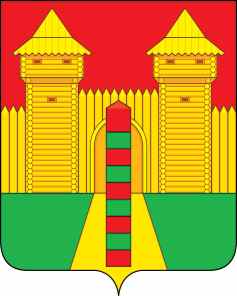 АДМИНИСТРАЦИЯ  МУНИЦИПАЛЬНОГО  ОБРАЗОВАНИЯ  «ШУМЯЧСКИЙ   РАЙОН» СМОЛЕНСКОЙ  ОБЛАСТИПОСТАНОВЛЕНИЕРуководствуясь Уставом муниципального образования «Шумячский район» Смоленской области, Администрация муниципального образования «Шумячский район» Смоленской областиПОСТАНОВЛЯЕТ:1.Внести  в  постановление  Администрации  муниципального образования «Шумячский район» Смоленской области  от 03.02.2021г.  №51 «Об утверждении Положения о Секторе сельского хозяйства Администрации муниципального образования «Шумячский район» Смоленской области»  следующие  изменения:         1.1. Дополнить  пунктом  3 следующего  содержания:  «3. Настоящее  постановление  вступает  в  силу  с  03  апреля  2021 года.»2.Внести  в  постановление  Администрации  муниципального образования «Шумячский район» Смоленской области  от 03.02.2021г.  №52 «Об утверждении Положения о Секторе  по  делам  гражданской  обороны  и чрезвычайным ситуациям Администрации муниципального образования «Шумячский район» Смоленской области»  следующие  изменения:         2.1. Дополнить  пунктом  3 следующего  содержания: «3. Настоящее  постановление  вступает  в  силу  с  03  апреля  2021 года.» 3.Внести  в  постановление  Администрации  муниципального образования «Шумячский район» Смоленской области  от 03.02.2021г.  №53 «Об утверждении Положения о Секторе по информационной  политике Администрации муниципального образования «Шумячский район» Смоленской области»  следующие  изменения:         3.1. Дополнить  пунктом  3 следующего  содержания:  «3. Настоящее  постановление  вступает  в  силу  с  03  апреля  2021года.»4.Контроль  за исполнением настоящего постановления  оставляю  за  собой.Глава муниципального  образования  «Шумячский  район»  Смоленской  области                                        А.Н. Васильевот 26.02.2021г. № 86О внесении изменений в некоторые постановления Администрации  муниципального  образования  «Шумячский  район»  Смоленской  области